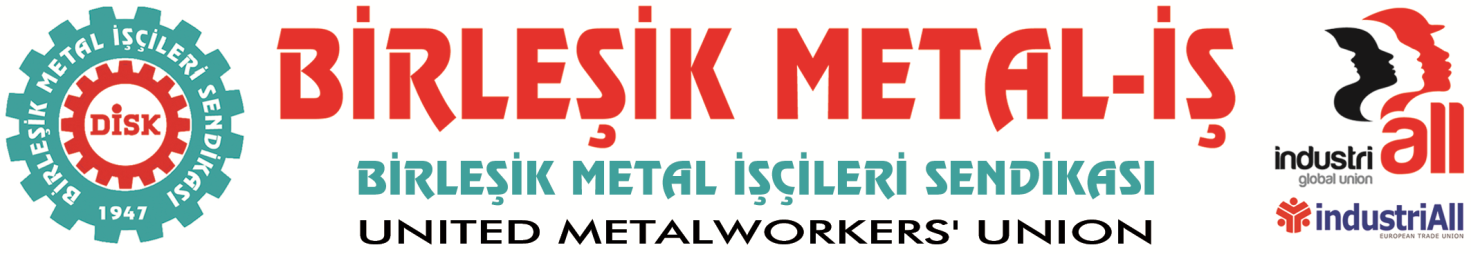 24.02.2016Bursa Metal İşçileri YÜRÜYOR!Renault İşçilerine yapılan baskıyı protesto etmek içinKıdem Tazminatımıza sahip çıkmak için, Esnek Çalışmaya ve Kiralık İşçiliğe karşı ALANLARDAYIZ!Renault’da işçilerinin haklı taleplerine karşı günlerdir yapılan baskıları protesto etmek için,Hükümetin meclise sevk ettiği özel istihdam büroları eliyle işçi kiralama adı altında köleleştirme ve yeni esnek çalışma modellerini içeren yasa tasarısına,Hazırlıkları devam eden ve kısa bir süre içerisinde Meclise geleceği açıklanan kıdem tazminatının tasfiyesini içeren saldırılara karşı,Sendikamız, başta organize sanayi bölgeleri olmak üzere, örgütlü olduğumuz fabrikaların bulunduğu bölgelerde veya şehir merkezlerinde vardiya çıkışlarında yürüyüşler ve basın açıklamaları içeren eylem program çerçevesinde… 25 Şubat PERŞEMBE günü Metal işçileri  Bursa Kent Meydanı’nda toplanarak FOMARA Meydanı’ndaki İş Teftiş Kurul Bursa Grup Başkanlığı önüne yürüyor…Genel Başkanımız Adnan SERDAROĞLU’nun da katılacağı bir basın açıklaması yapılacaktır. Düzenlenecek olan basın açıklamamıza davetlisiniz…TARİH	: 25 ŞUBAT 2016 (PERŞEMBE)SAAT	:17.00	BİRLEŞİK METAL-İŞ SENDİKASIGenel Yönetim Kurulu